Приложение 1Подпишите катеты и гипотенузу в треугольниках.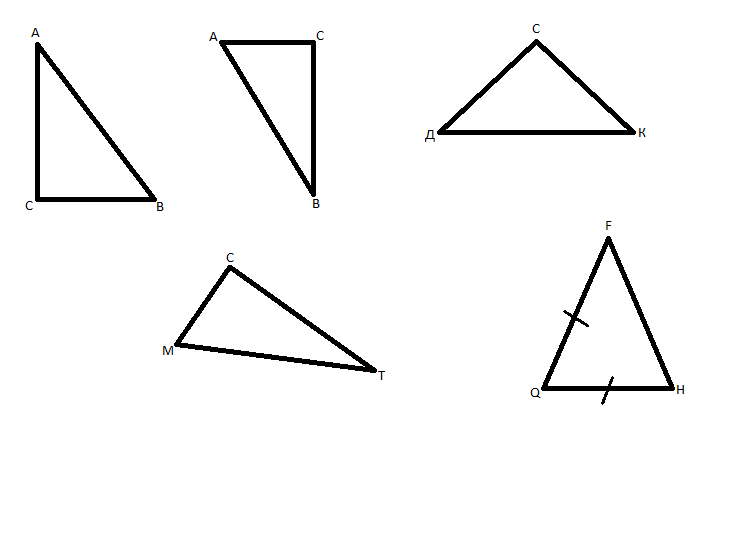 